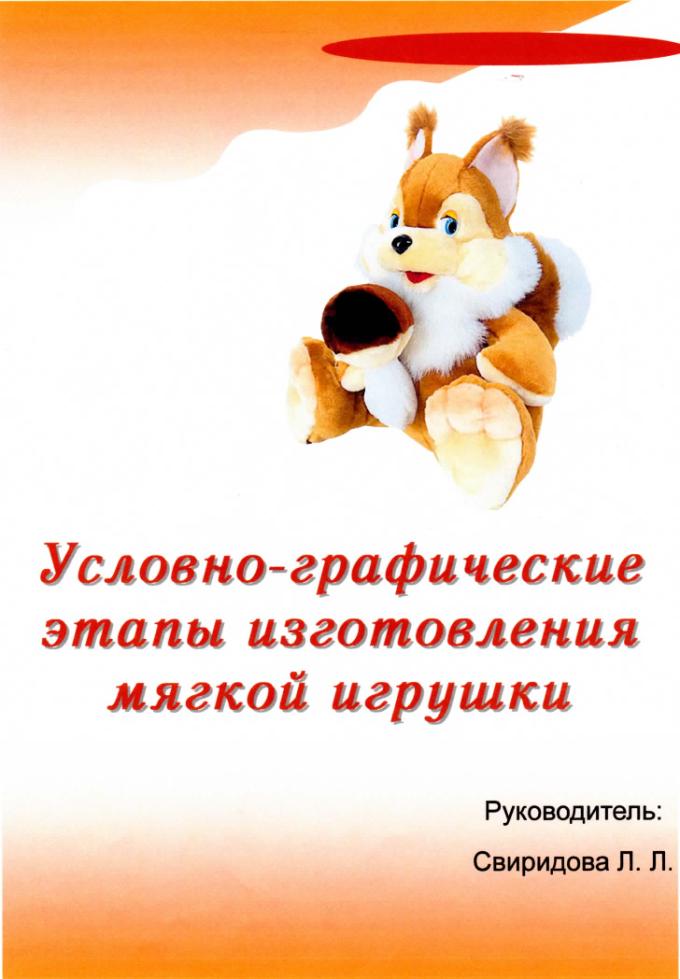 Я рада заниматься с тобой вместе.Соедини точки по порядку, и ты узнаешь, какую игрушку мы будем делать.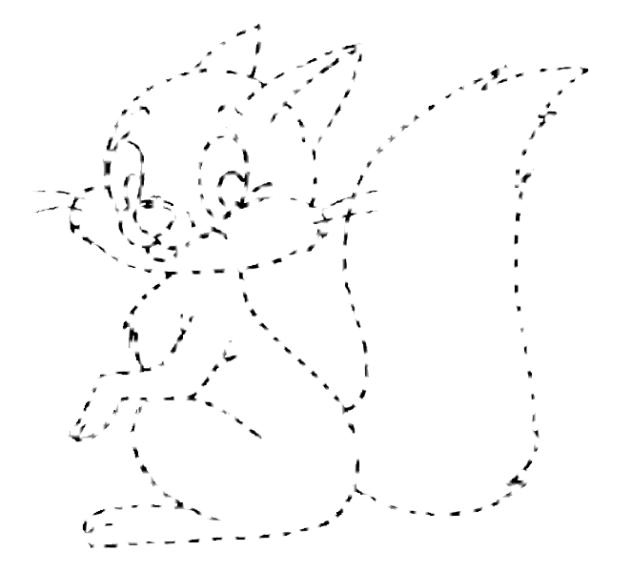 Переверни страницу и  узнаешь, правильно ли ты нарисовал.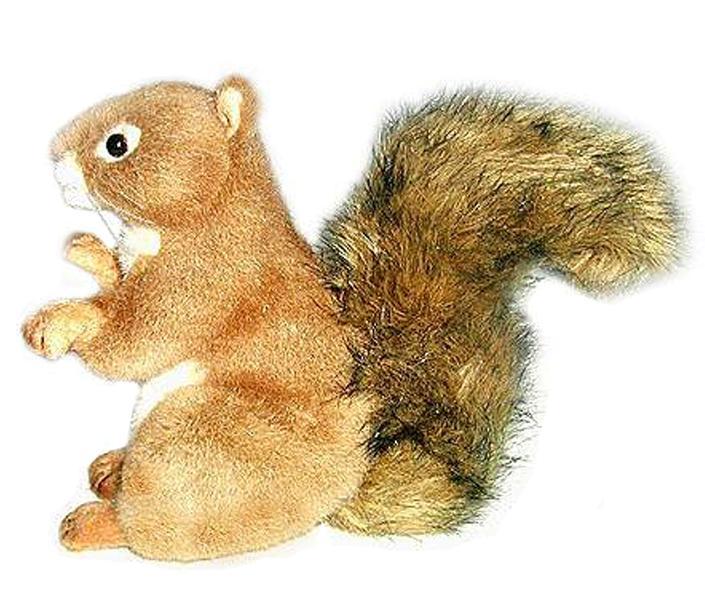 У белочки зубки острые, мордочка маленькая, ушки на макушке с кисточками, хвостик большой, пушистый. Шерсть у белочки золотистая, на груди белый жилет, а на шее галстучек.Прыгает белочка хорошо с дерево на дерево. Еду себе ищет. Разные снадобья в своей кладовочке на зиму запасает.Дорисуй, чего нет у белочки?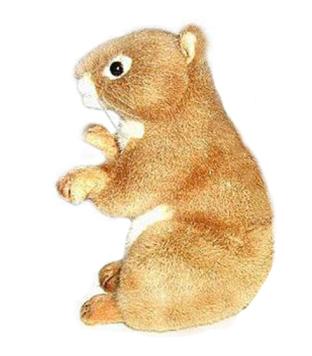 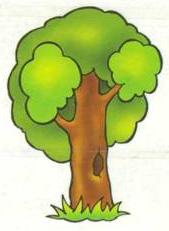 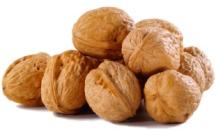 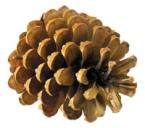 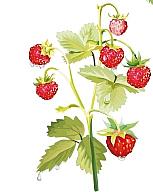 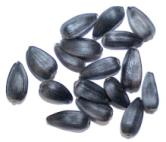 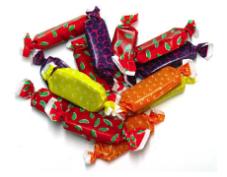 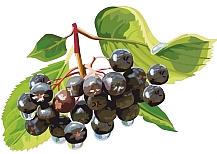 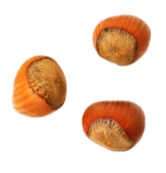 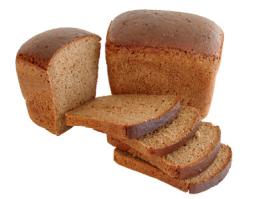 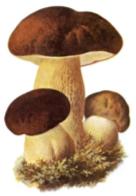 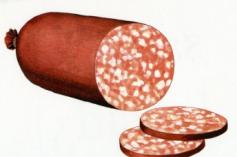 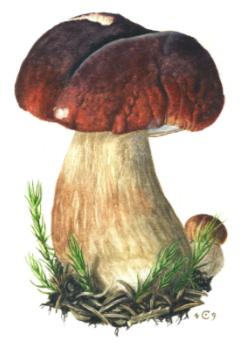 Работай внимательно, не торопись, и у тебя получится вот такая красивая игрушка.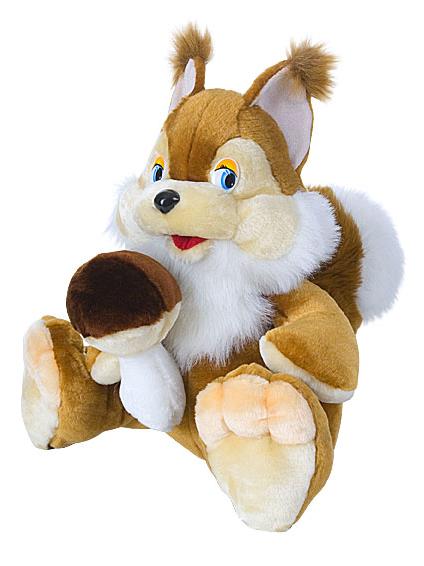 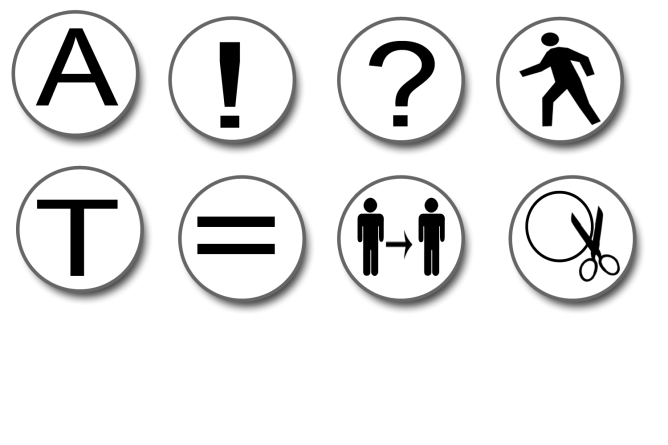 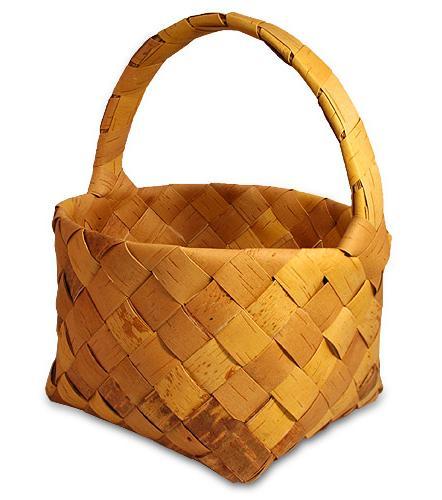 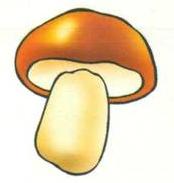 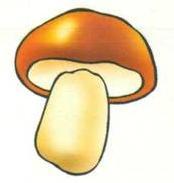 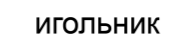 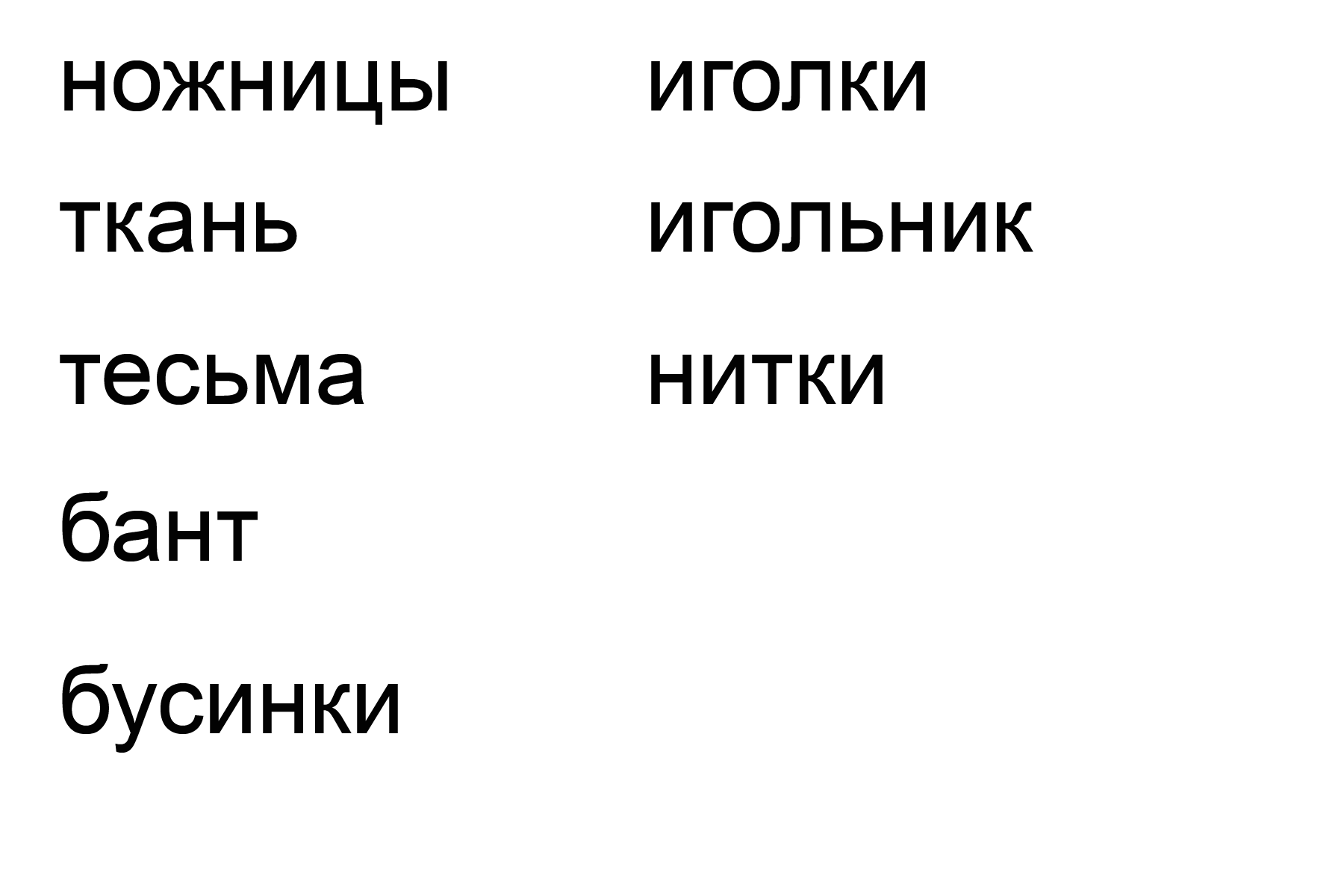 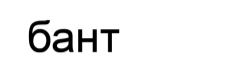 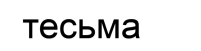 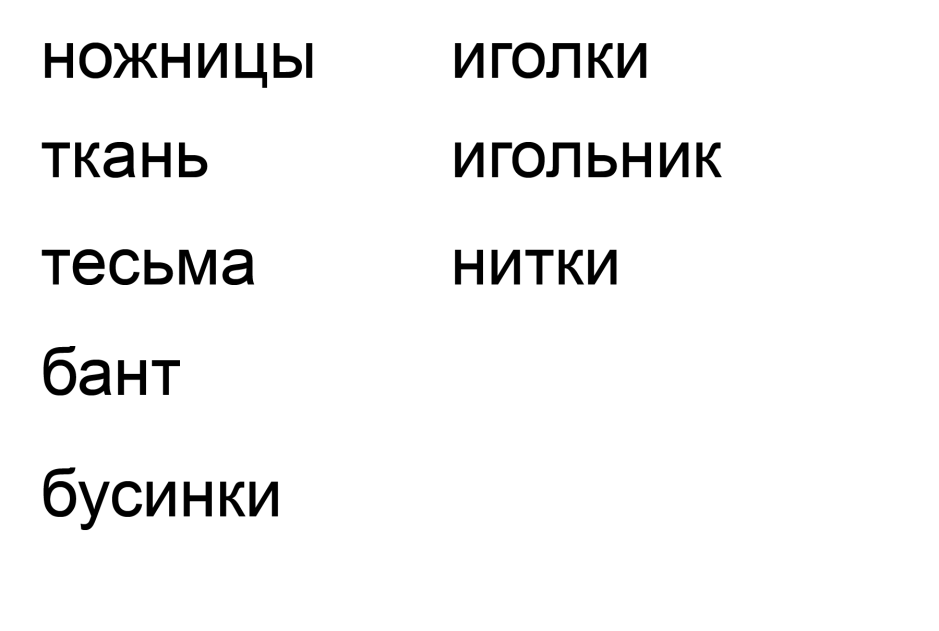 Попроси у учителя нужные материалы и инструменты.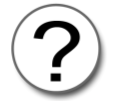 При работе ножницы держи так: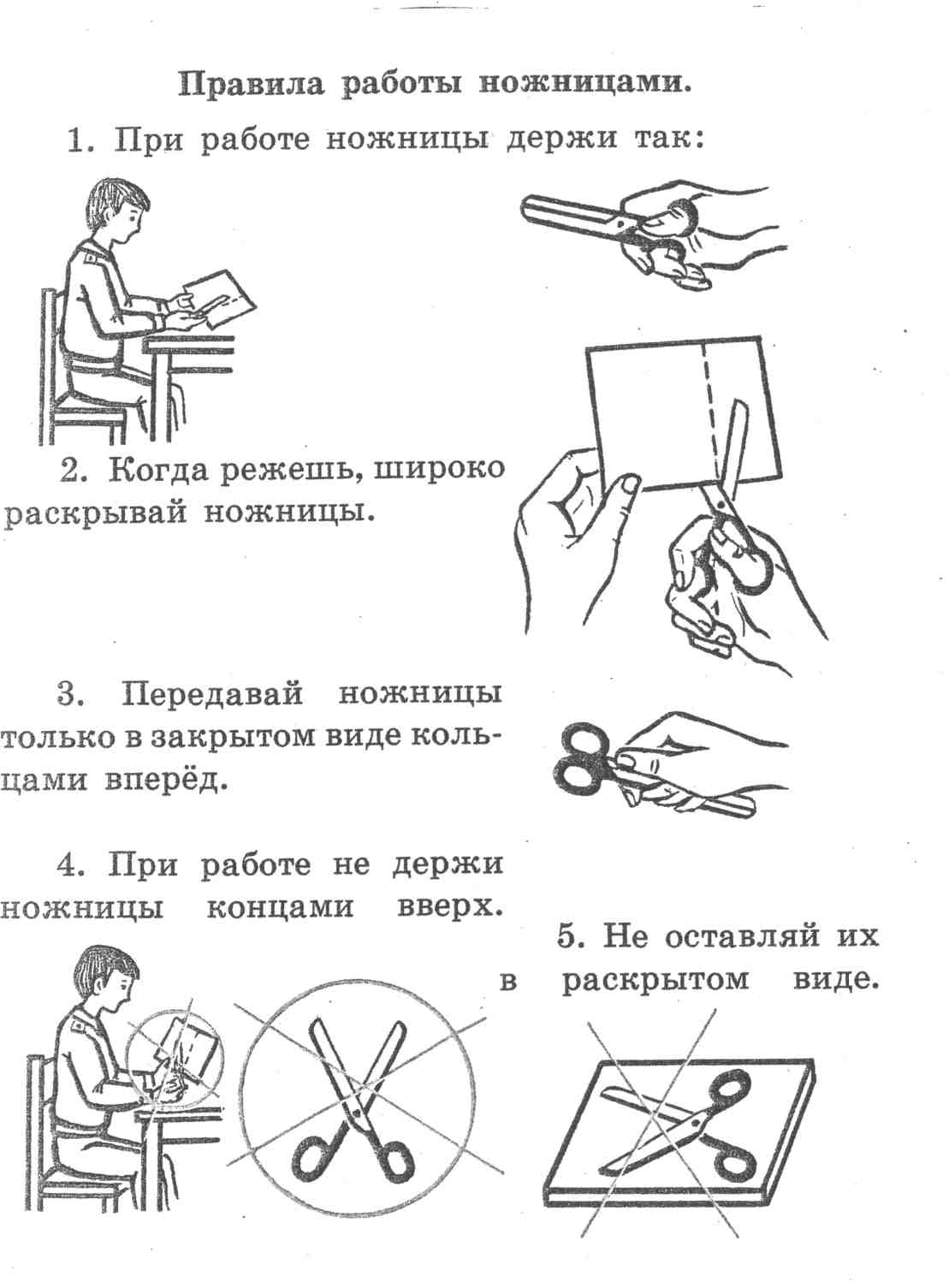 Когда режешь, широко раскрывай ножницы.Передавай ножницы только в закрытом виде кольцами вперед.При работе не держи ножницы концами вверх.Не оставляй их в раскрытом виде.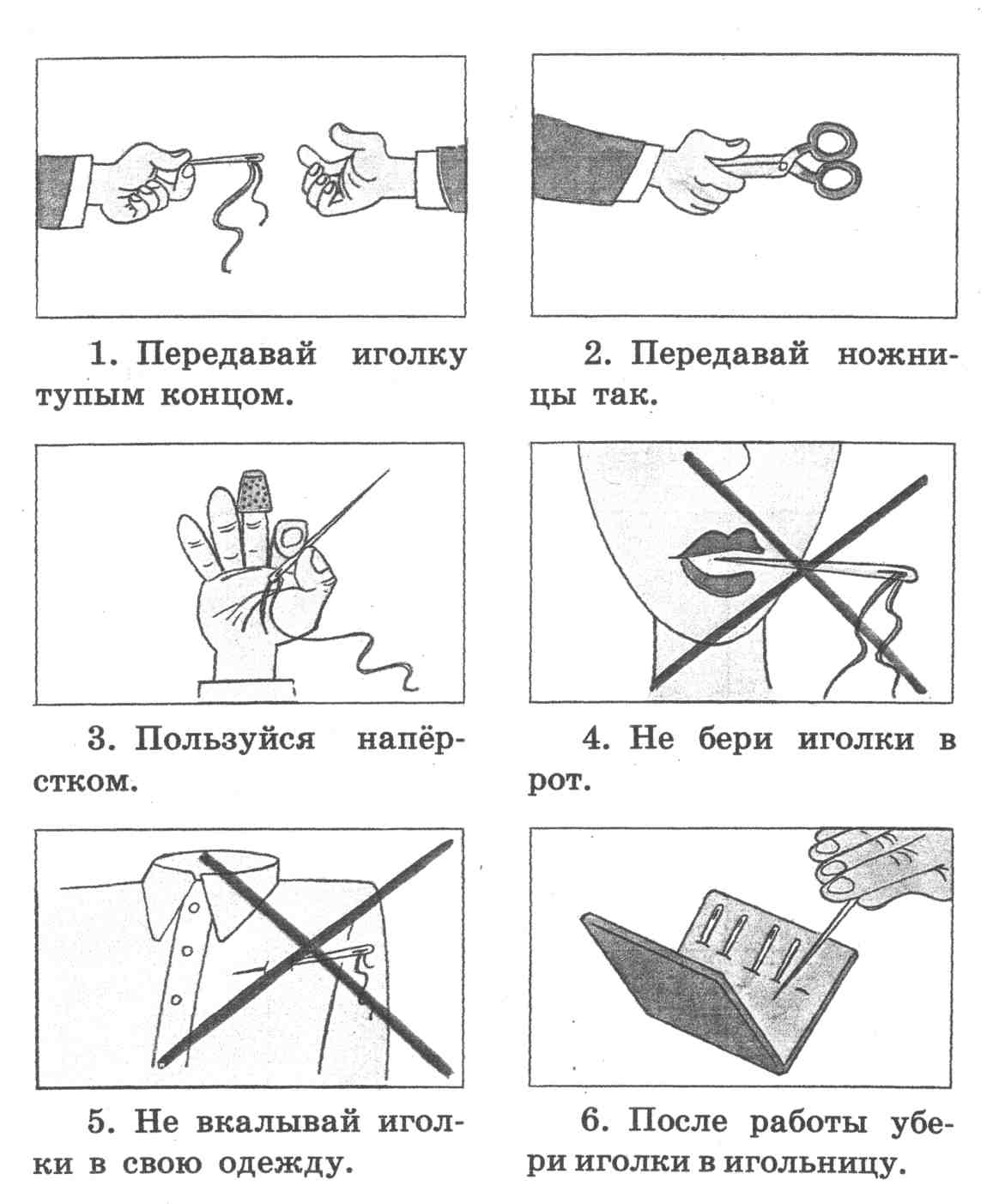 Передавай иголку тупым концом.Передавай ножницы так.Пользуйся наперстком.Не бери иголки в рот.Не вкалывай иголки в свою одежду.После работы убери иголки в игольницу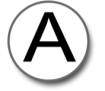 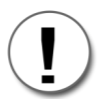 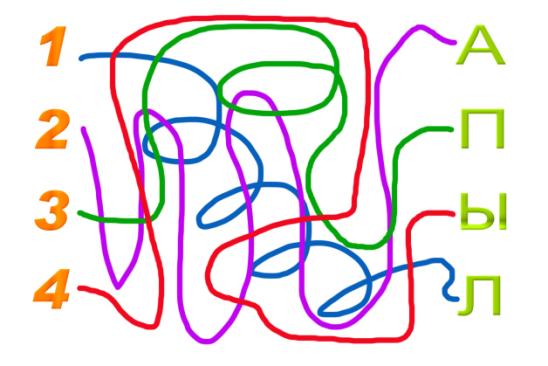 ЛАПЫ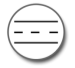 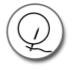 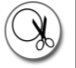 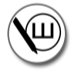 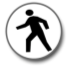 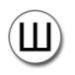 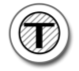 Щ  Л  В  Т  Е   У  О   Н7    3   5  1  8   2   4   6	ТУЛОВИЩЕ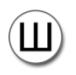 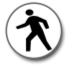 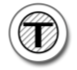 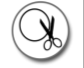 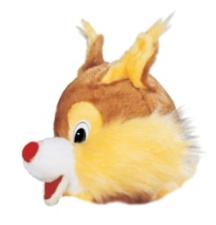 ГОЛОВУ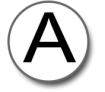 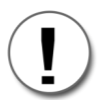 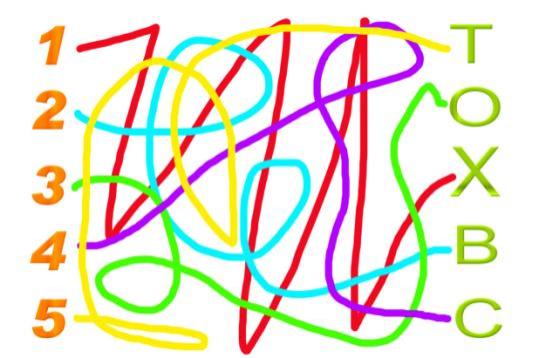 ХВОСТ 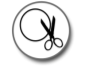 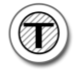 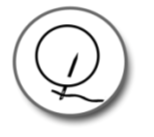 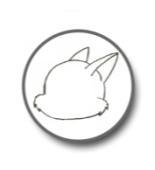 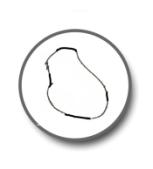 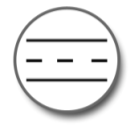 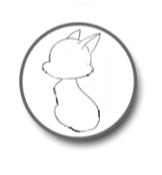 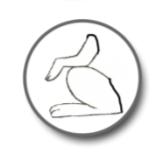 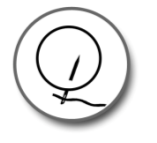 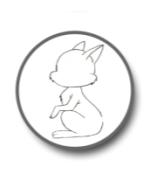 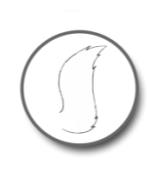 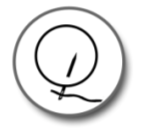 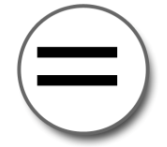 Чего нет в игрушке?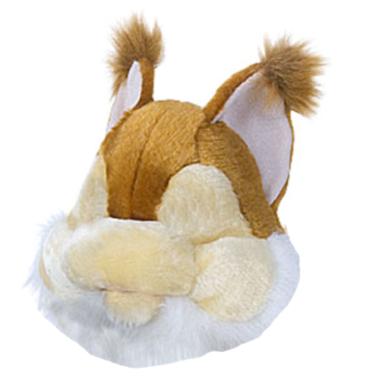 МОРДОЧКИНарисуй мордочку двумя руками.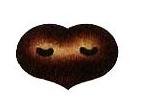 1	3     4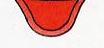                            2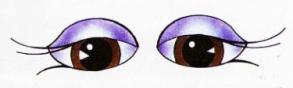 3                            1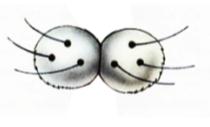 2                        45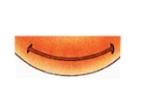                                  3	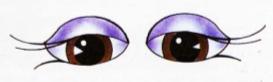 ГЛАЗА                                           РОТ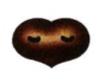 НОС                                             ЯЗЫК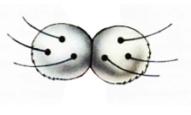 УСЫВыбери сам цвет ткани 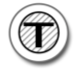 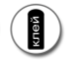 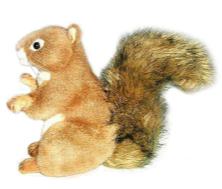 Как можно оформить игрушку?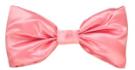 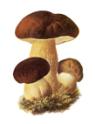 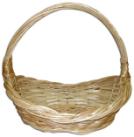 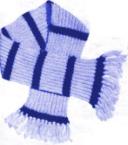 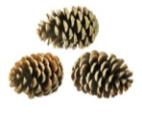 Выбери предмет для оформления или придумай сам.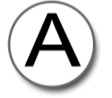 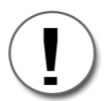 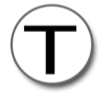                                       хорошаяБЕЛОЧКА                    пушистая                                      добрая                                    ………..                                                        маленькийХВОСТ У БЕЛОЧКИ                   большой                                                         пушистый                                                     лохматый                                            аккуратнаяМОЯ БЕЛОЧКА               красивая                                            золотая                                                                               учиться шитьДЛЯ ЧЕГО МЫ ШИЛИ БЕЛОЧКУ               подарить                                                                               играть с ней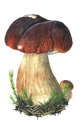 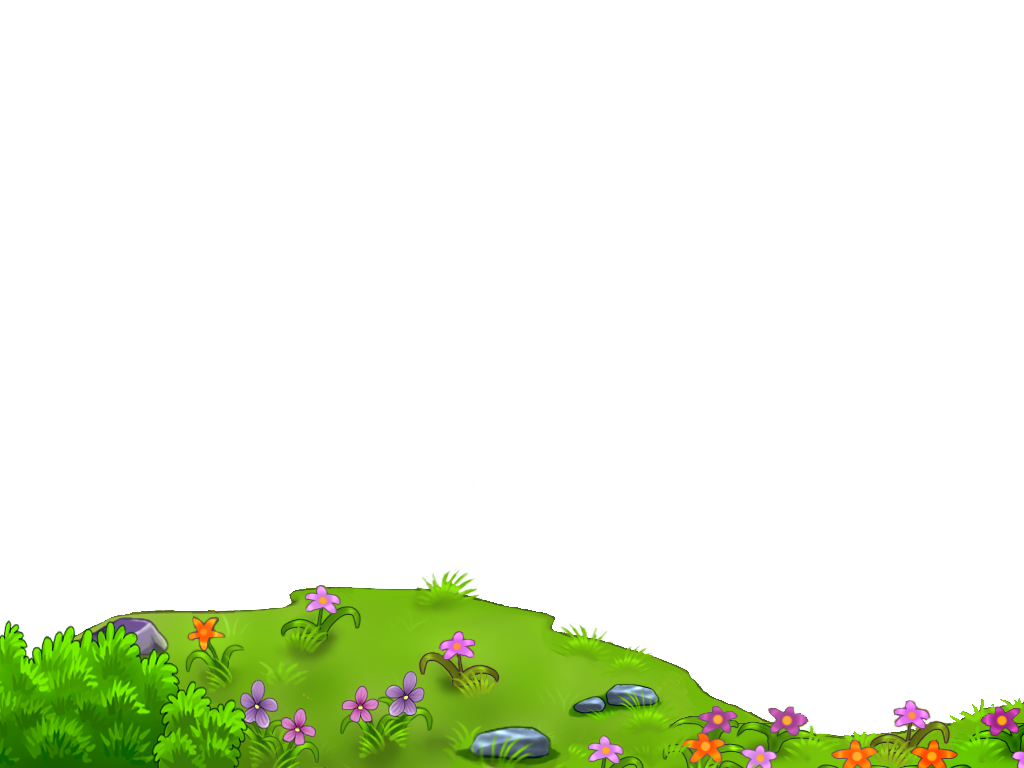 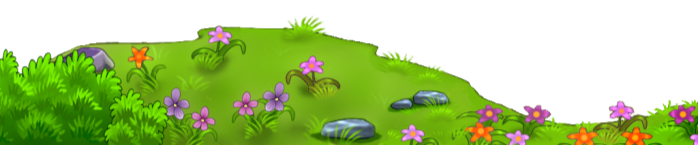 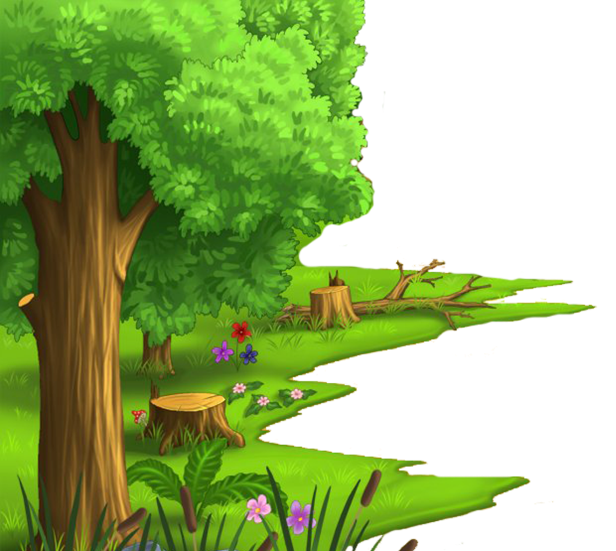 Используемая литература.Лихачева Т. Г. Моя подружка мягкая игрушка. Ярославль. Академия развития. 2006.Луцева Е. А. Технология. Ступеньки к мастерству. – М.: Вентано – Граф. 2005.Неботова З. Мягкая игрушка. – М.: Издательство «Эксмо» 2005. – Академия «Умелые руки».Ольшанская Е. В. Развитие мышления, внимания, памяти, восприятия, воображения, речи. – М.: «Первое сентября», 2004.ПроверьсебяШишкаГрибЯгода ОрехиСемечки Если трудно, посмотри подсказкуБудет хорошим столом;В дождливую погоду будет как зонтик;В жаркий день – тенистая беседка;Прыгать как с парашютом.- ПОСМОТРИ ВНИМАТЕЛЬНО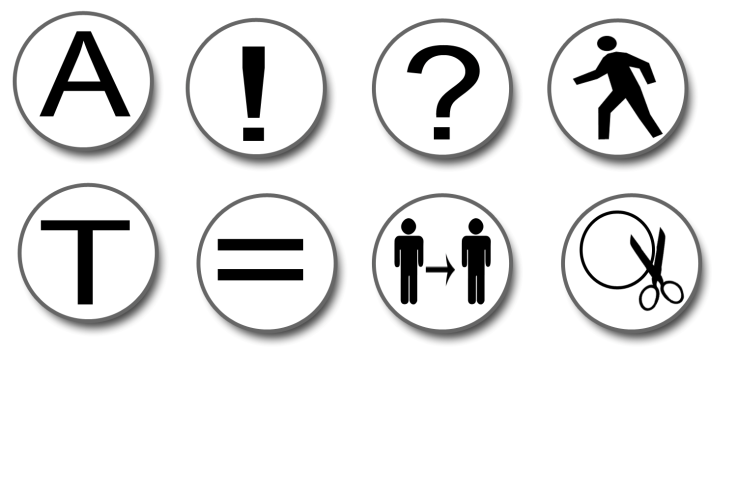 - СРАВНИ С ОБРАЗЦОМ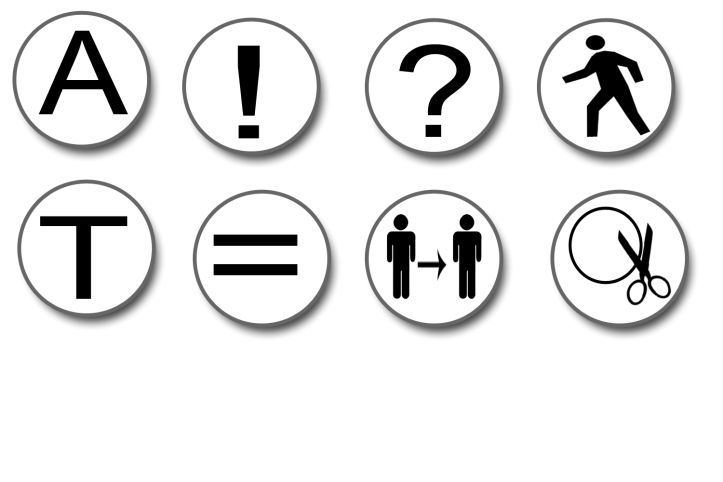 - РАБОТАЙ АККУРАТНО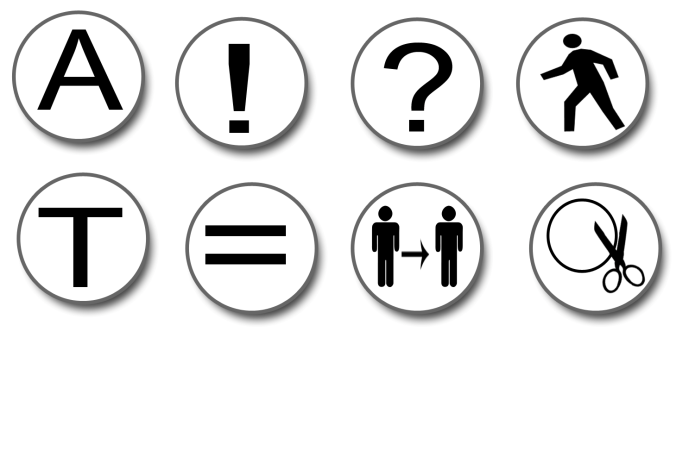 - СПРОСИ У МЕНЯ, ВЕРНО ИЛИ НЕТ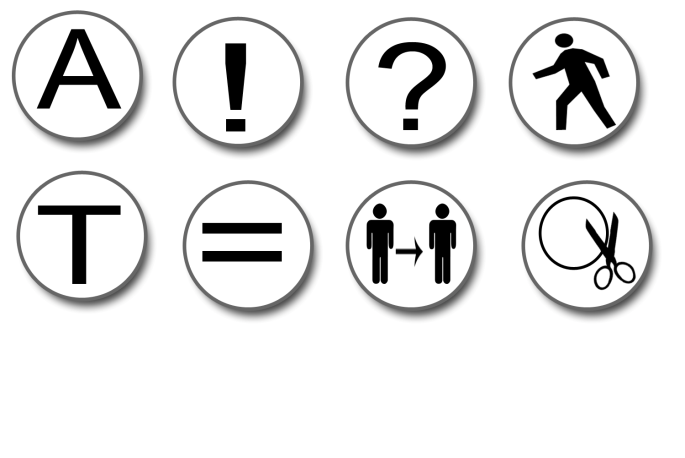 - ЕСЛИ ТРУДНО, ПОПРОСИ ПОМОЩИ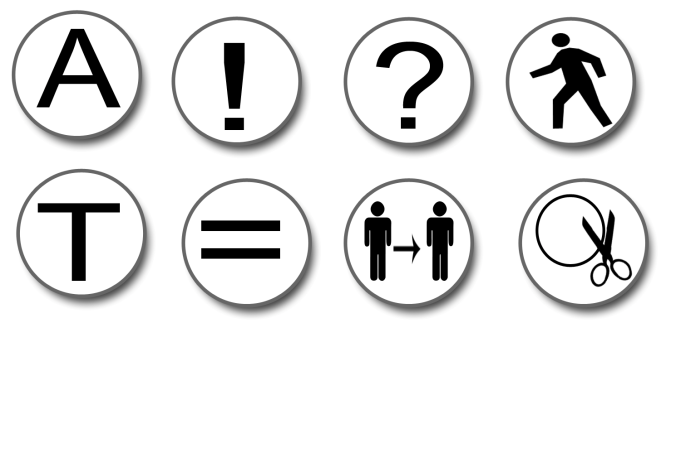 - ПОПРОСИ У ТОВАРИЩА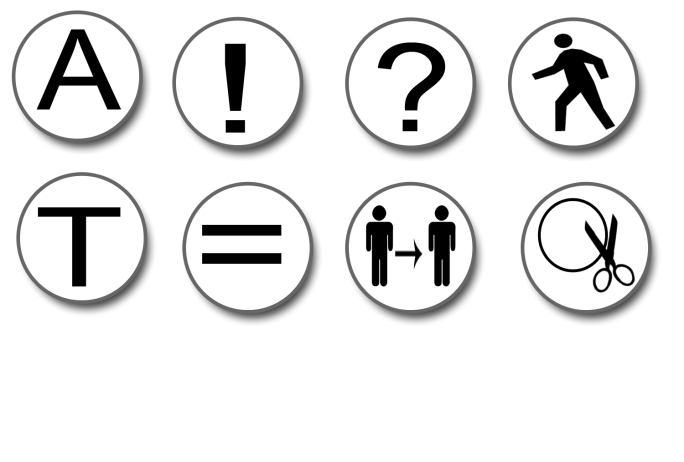 - ФИЗКУЛЬТМИНУТКА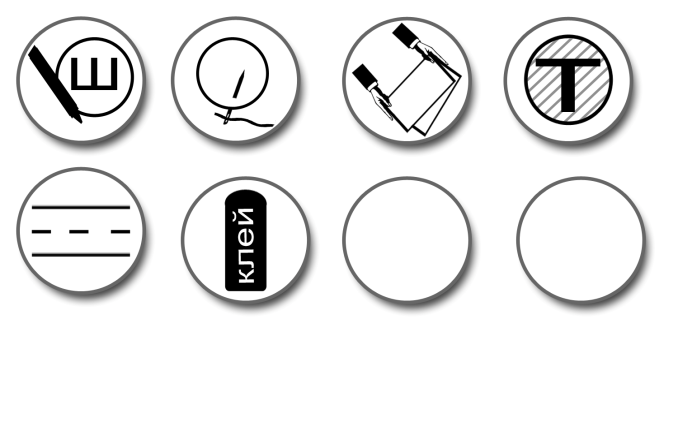 - СЛОЖИ ПОПОЛАМ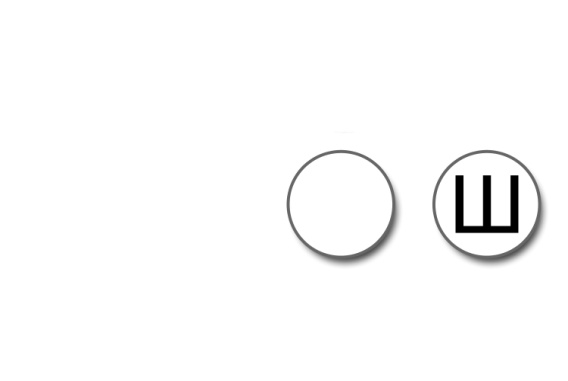 - ШАБЛОН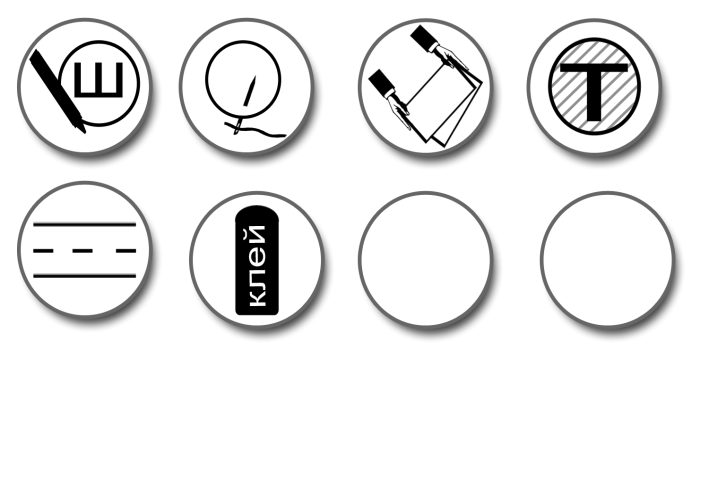 - ОБВЕДИ ШАБЛОН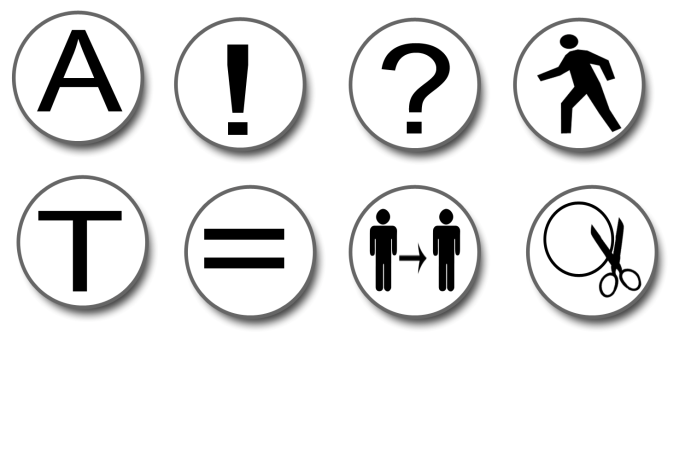 - ВЫРЕЖИ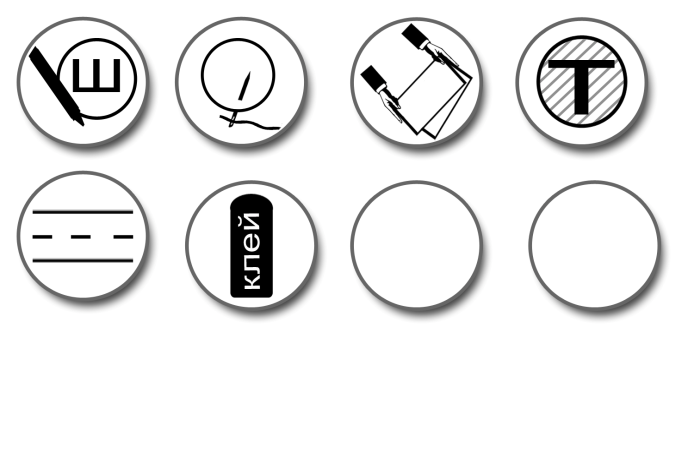 - СШЕЙ ДЕТАЛЬ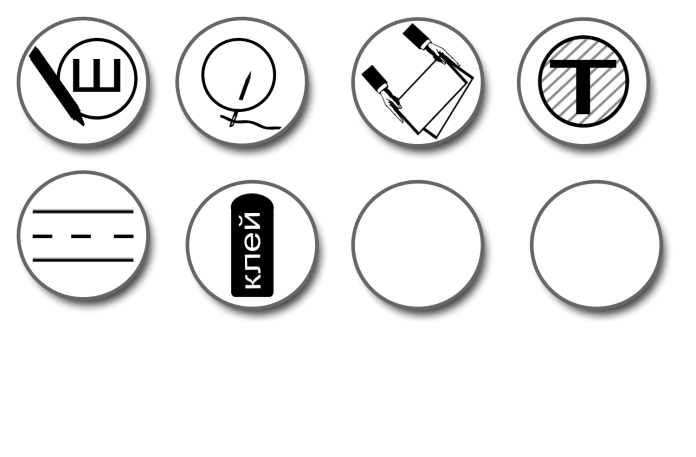 - ВИДЫ ШВОВ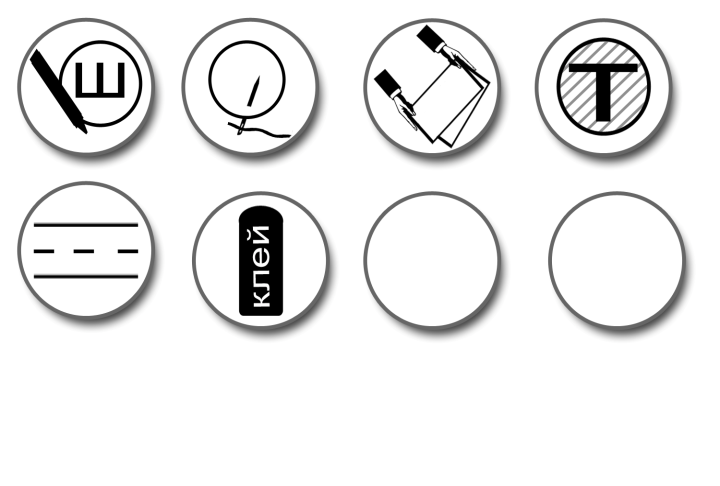 - ВОЗЬМИ ТКАНЬ НУЖНОГО ЦВЕТА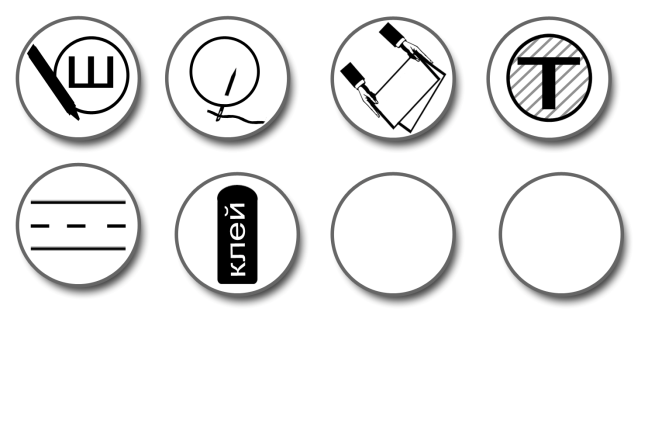 - КЛЕЙЕсли трудно, посмотри подсказкуДайте мне, пожалуйста, шарф;Дайте мне, пожалуйста, корзинку;Дайте мне, пожалуйста, бант;Дайте мне, пожалуйста, шишки;Дайте мне, пожалуйста, гриб.Как тебе понравилось работать?Не понравилось – гриб в траве;Понравилось, но не очень – гриб на пеньке;Понравилось заниматься – гриб на ветке.